Практическая работа состоит из 6 заданий.При оформлении практической работы необходимо переписать условия каждого задания, записать решение, используя при этом необходимые формулы. Задания, в которых даны только ответы без необходимых пояснений и расчётов, не засчитываются.
Ответы на задания необходимо представить или сканированном, или сфотографированном виде, или в редакторе WORD.Задание 1. Решить систему линейных алгебраических уравнений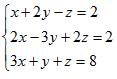 Решение:Задание 2. Дано z1 = 5 – 4i   и   z2 = –1 – i. Выполнить действия:А) z1+ z2; Б) z1 × z2; В) z1 / z2.Решение:Задание 3. Найти математическое ожидание и дисперсию, заданной законом распределения:Решение:Задание 4. Вычислить пределпри x0=2.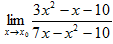 Решение:
Задание 5. Найти производную функции 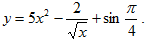 Решение:Задание 6. Вычислить неопределенный интеграл 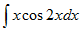 Решение:Х‒5234Р0,40,30,10,2